IB CAS Risk Assessment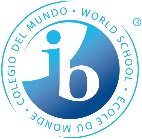 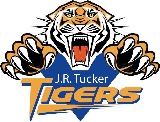 JR Tucker HS The CAS program allows students to experience new challenges while allowing them to grow as an individual.  Often students choose to complete their CAS experiences at locations other than JR Tucker HS.  Although we encourage students to open themselves to new experiences, we must all work together to ensure that the safety of the student is always put first.  This document serves to bring awareness to potential risks involved with the selected CAS experiences.  The goal is to decrease the risks involved and to develop a plan of action in the unlikely case of an emergency.  Please sign and return this document to Ms. Harper by Friday, November 12, 2021I have read the CAS Risk Assessment document, discussed the particulars with my student and understand the risks that are associated with the selected CAS experiences and CAS project.Parent Signature_______________________________________________________Date____________Student Signature______________________________________________________Date____________Potential RisksHow will you address the  risks?What will you do in the case of an emergency?CreativityActivityServiceProject